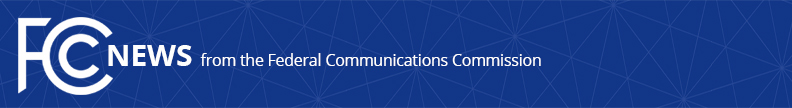 Media Contact: Umair Javed, 202-418-2400Umair.Javed@fcc.gov For Immediate ReleaseSTATEMENT OF COMMISSIONER JESSICA ROSENWORCEL WASHINGTON, October 16, 2018: In response to NCTA’s October 16, 2018, letter requesting that the Federal Communications Commission issue a Further Notice of Proposed Rulemaking or other appropriate vehicle to explore new uses in the 5.9 GHz band, FCC Commissioner Jessica Rosenworcel stated:“I continue to support efforts to facilitate safe, unlicensed access to the 5.9 GHz band.  In the nearly twenty years since the FCC allocated this spectrum, autonomous and connected vehicles have largely moved beyond dedicated short range communications technology to newer, market-driven alternatives.  It is time to take a fresh look at this band to allow a broader range of uses.  By taking these steps now, we can support automobile safety, increase spectrum for Wi-Fi, and grow our wireless economy.”###
Office of Commissioner Jessica Rosenworcel: (202) 418-2400Twitter: @JRosenworcelwww.fcc.gov/leadership/jessica-rosenworcelThis is an unofficial announcement of Commission action.  Release of the full text of a Commission order constitutes official action.  See MCI v. FCC, 515 F.2d 385 (D.C. Cir. 1974).